Publicado en Ciudad de México el 24/06/2021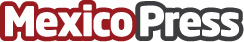 Más allá de la IA: Cómo la Investigación con las GAN está Remodelando las VideoconferenciasEl SDK NVIDIA Maxine de streaming de video con IA en cloud se basa en la investigación de las GAN y se exhibirá en CVPR 2021Datos de contacto:Carlos ValenciaMKQ PR Agency55 39 64 96 00Nota de prensa publicada en: https://www.mexicopress.com.mx/mas-alla-de-la-ia-como-la-investigacion-con Categorías: Imágen y sonido Telecomunicaciones Inteligencia Artificial y Robótica Cine Comunicación Programación Hardware E-Commerce Software Ciudad de México http://www.mexicopress.com.mx